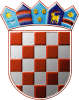 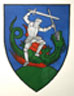         REPUBLIKA HRVATSKA       MEĐIMURSKA ŽUPANIJAOPĆINA SVETI JURAJ NA BREGU                            OPĆINSKO VIJEĆEKLASA:400-09/21-01/01          URBROJ:2109-16-03-22-2Pleškovec, 31. ožujka 2022.Na temelju članka 67. stavak 1. Zakona o komunalnom gospodarstvu („Narodne novine“, broj 68/18., 110/18. i 32/20.) i članka 28. Statuta Općine Sveti Juraj na Bregu („Službeni glasnik Međimurske županije“, broj 08/21.), Općinsko vijeće Općine Sveti Juraj na Bregu na svojoj 05. sjednici, održanoj 31. ožujka 2022. godine donijelo je I izmjene i dopune Programagrađenja objekata i uređaja komunalne infrastruktureu Općini Sveti Juraj na Bregu za 2022. godinuČlanak 1.Ovim I izmjenama i dopunama Programa građenja komunalne infrastrukture (u daljnjem tekstu-Program) utvrđuje se građenje komunalne infrastrukture te sadrži procjenu troškova projektiranja, revizije, građenja, provedbe stručnog nadzora građenja i provedbe vođenja projekta građenja komunalne infrastrukture s naznakom izvora njihova financiranja.Financiranje građenja komunalne infrastrukture vrši se iz sljedećih izvora:komunalni doprinos,komunalna naknada,proračun Općine,naknade za koncesije,kapitalne pomoći iz županijskog proračunafondova Europske unije ikapitalne pomoći iz državnog proračuna.Članak 2.Ovaj Program građenja komunalne infrastrukture bazira se na sljedećim skupinama komunalne infrastrukture:nerazvrstane ceste,javne površine na kojima nije dopušten promet motornim vozilima,javne zelene površine,građevine i uređaji javne namjene,javna rasvjeta igroblja.Članak 3.Ovim Program određuju se:građevine komunalne infrastrukture koje će se graditi radi uređenja neuređenih dijelova građevinskog područjagrađevine komunalne infrastrukture koje će se graditi u uređenim dijelovima građevinskog područjagrađevine komunalne infrastrukture koje će se graditi izvan građevinskog područjapostojeće građevine komunalne infrastrukture koje će se rekonstruirati i način rekonstrukcijegrađevine komunalne infrastrukture koje će se uklanjatidruga pitanja određena Zakonom o komunalnom gospodarstvu i posebnim zakonom.Članak 4.Tabelarni prikaz građenja komunalne infrastrukture:GRAĐEVINE KOMUNALNE INFRASTRUKTURE KOJE ĆE SE GRADITI U UREĐENIM DIJELOVIMA GRAĐEVINSKOG PODRUČJAGRAĐEVINE KOMUNALNE INFRASTRUKTURE KOJE ĆE SE GRADITI RADI UREĐENJA NEUREĐENIH DIJELOVA GRAĐEVINSKOG PODRUČJA GRAĐEVINE KOMUNALNE INFRASTRUKTURE KOJE ĆE SE GRADITI U UREĐENIM DIJELOVIMA GRAĐEVINSKOG PODRUČJAGRAĐEVINE KOMUNALNE INFRASTRUKTURE KOJE ĆE SE GRADITI U UREĐENIM DIJELOVIMA GRAĐEVINSKOG PODRUČJAGRAĐEVINE KOMUNALNE INFRASTRUKTURE KOJE ĆE SE GRADITI U UREĐENIM DIJELOVIMA GRAĐEVINSKOG PODRUČJAGRAĐEVINE KOMUNALNE INFRASTRUKTURE KOJE ĆE SE GRADITI RADI UREĐENJA NEUREĐENIH DIJELOVA GRAĐEVINSKOG PODRUČJAGRAĐEVINE KOMUNALNE INFRASTRUKTURE KOJE ĆE SE GRADITI RADI UREĐENJA NEUREĐENIH DIJELOVA GRAĐEVINSKOG PODRUČJAPOSTOJEĆA GRAĐEVINA KOMUNALNE INFRASTRUKTURA KOJA ĆE SE REKONSTRUIRATIČlanak 5.Sredstva potrebna za ostvarivanje ovog Programa planiraju se iz slijedećih izvora: Članak 6.I izmjene i dopune Programa građenja komunalne infrastrukture – rekapitulacija:Članak 7.Ostale odredbe Programa gradnje objekata i uređaja komunalne infrastrukture u Općini Sveti Juraj na Bregu za 2022. godinu, KLASA:400-09/21-01/01; URBROJ:2109/16-03-21-1 od 22. prosinca 2021. godine ne mijenjaju se.         Članak 8.Ove I izmjene i dopune Programa stupaju na snagu osmog dana od dana objave u „Službenom glasniku Međimurske županije“.                                                                                                   PREDSJEDNIK                                                                                                   Općinskog vijeća                                                                                                    Anđelko KovačićR.br.KontoNERAZVRSTANE CESTEIZVOR FINANCIRANJAPLAN ZA 2022. godinuI IZMJENE I DOPUNE01.42119Izgradnja Poduzetničke zone u Brezju - građenjekomunalni doprinoskomunalna naknadaproračun Općine300.000,00300.000,00UKUPNOUKUPNOUKUPNO300.000,00300.000,00R.br.KontoNERAZVRSTANE CESTEIZVOR FINANCIRANJAPLAN ZA 2022. godinuI IZMJENE I DOPUNE01.421311Asfaltiranje prometnice u Lopatincu – Ulica Ljudevita Gaja - građenjekomunalni doprinos, komunalna naknada, proračun Općine400.000,00400.000,0002.421311Izgradnja Stambene zone u Brezju – građenje komunalni doprinos, komunalna naknada, proračun Općine300.000,00300.000,0003.42131Modernizacija nerazvrstanih cesta - građenjekomunalni doprinos, komunalna naknada, proračun Općine500.000,001.000.000,0004.323751Projektiranje prometnice Ljudevita Gaja u Lopatincu - procjena troškova projektiranjaproračun Općine50.000,0050.000,00UKUPNO UKUPNO UKUPNO 1.250.000,001.750.000,00R.br.KontoJAVNA RASVJETAIZVOR FINANCIRANJAPLAN ZA 2022. godinuI IZMJENE I DOPUNE01.42144Energetski i komunikacijski vodovi – javna rasvjeta - građenjeprogrami Ministarstva, proračun Općine 200.000,00200.000,0002.421441Energetski i komunikacijski vodovi – betonski stupovi -  građenjeproračun Općine100.000,00100.000,0003.421444Javna rasvjeta u Poduzetničkoj zoni Brezje - građenjeproračun Općine, komunalni doprinos200.000,00200.000,00UKUPNO UKUPNO UKUPNO 500.000,00500.000,00R.br.KontoGRAĐEVINE I UREĐAJI JAVNE NAMJENEIZVOR FINANCIRANJAPLAN ZA 2022. godinuI IZMJENE I DOPUNE01.421442Izgradnja optičke mreže – širokopojasni Internet - građenjeproračun Općine100.000,00100.000,0002.42146Turistička infrastruktura - građenjeproračun Općine100.000,00100.000,0003.42232Autobusna stajališta i nadstrešnica - građenjeproračun Općine200.000,00200.000,0004.45111Dodatna ulaganja na građevinskim objektima – SRC Pleškovec - građenjeproračun Općine500.000,00500.000,0005.45112Dodatna ulaganja na građevinskim objektima – Domovi kulture - građenjekomunalna naknada, komunalni doprinos200.000,00200.000,0006.45113Dodatna ulaganja na građevinskim objektima – Turističko kulturni centar Jurica Muraia - građenjeproračun Općine, programi Ministarstva500.000,00500.000,0007.45114Dodatna ulaganja na građevinskim objektima – Energetska obnova Dom kulture Dragoslavec - građenjeProgrami Ministarstva, proračun Općine500.000,00građenje -470.000,00nadzor- 30.000,00500.000,00građenje -470.000,00nadzor- 30.000,0008.45116Dodatna ulaganja na građevinskim objektima – Dom kulture DVD Vučetinec - građenjeproračun Općine, komunalna naknada200.000,00200.000,0009.45117Dodatna ulaganja na građevinskim objektima – Dom kulture Frkanovec - građenjeprogrami Ministarstva, komunalna naknada300.000,00480.000,0010.45118Dodatna ulaganja na građevinskim objektima – SRC Močvara Okrugli Vrh - građenjeproračun Općine, komunalna naknada200.000,00200.000,0011.45119Dodatna ulaganja na građevinskim objektima – Općinska uprava Pleškovec - građenjeproračun Općine, komunalna naknadanaknade za koncesije100.000,00100.000,0012.323752Projektiranje dogradnje i adaptacije Dječjeg vrtića Brezje - procjena troškova projektiranjaproračun Općine90.000,0090.000,0013.323753Projektiranje dogradnje i adaptacije Doma kulture u Malom Mihaljevcu - procjena troškova projektiranja proračun Općine70.000,00150.000,0014.323755Izrada idejnog rješenja – Turističko-edukacijski centar za razvoj ruralnog turizma – procjena troškova projektiranjaproračun Općine100.000,0090.000,0015.323756Izrada idejnog rješenja – Poduzetnički akcelerator – procjena troškova projektiranjaproračun Općine150.000,0075.000,0016.323757Projektiranje – Turističko-edukacijski centar za razvoj ruralnog turizma – procjena troškova projektiranjaproračun Općine0,00240.000,0017.323758Projektiranje – Poduzetnički akcelerator – procjena troškova projektiranjaproračun Općine0,00240.000,0018.421211Reciklažno dvorište - građenjeproračun Općine100.000,00100.000,0019.45120Dodatna ulaganja na građevinskim objektima – Rekonstrukcija Dječjeg vrtića Brezje - građenjeproračun Općinekomunalna naknada400.000,00400.000,0020.45121Dodatna ulaganja na građevinskim objektima – Radovi na plinskim instalacijama i grijanju SRC Brezje - građenjeproračun Općinekomunalna naknada175.000,00175.000,0021.45122Dodatna ulaganja na građevinskim objektima – Područna škola u Zasadbregu - građenjeproračun Općineprogrami MinistarstvaMeđimurska županija0,002.750.000,00UKUPNOUKUPNOUKUPNO3.985.000,007.390.000,00R.br.KontoJAVNE ZELENE POVRŠINEIZVOR FINANCIRANJAPLAN ZA 2022. godinuI IZMJENE I DOPUNE01.42127Sportsko rekreacijski objekt SRC Zasadbreg – građenjeproračun Općine200.000,00200.000,0002.42140Izgradnja dječjeg igrališta vrtić Lopatinec - građenjeproračun Općine200.000,00200.000,0003.42141Izgradnja rukometnog asfaltiranog igrališta – SRC Brezje - građenjeproračun Općine200.000,00200.000,00UKUPNOUKUPNOUKUPNO600.000,00600.000,00R.br.KontoJAVNE ZELENE POVRŠINEIZVOR FINANCIRANJAPLAN ZA 2022. godinuI IZMJENE I DOPUNE01.42126Sportsko rekreacijski objekt SRC Rogoznica - građenjeproračun Općine5.000.000,005.000.000,00UKUPNOUKUPNOUKUPNO5.000.000,005.000.000,00R.br.KontoJAVNE PROMETNE POVRŠINE NA KOJIMA NIJE DOPUŠTEN PROMET MOTORNIH VOZILAIZVOR FINANCIRANJAPLAN ZA 2022. godinuI IZMJENE I DOPUNE01.42135Pješačko-biciklističke staze i nogostupi – građenjeproračun Općine300.000,00300.000,0002.323754Projektiranje pješačko biciklističkih staza i autobusnih stajališta uz ŽUC ceste - procjena troškova projektiranja – procjena troškova projektiranjaproračun Općine100.000,00100.000,00UKUPNOUKUPNOUKUPNO400.000,00400.000,00R.br.KontoGROBLJAIZVOR FINANCIRANJAPLAN ZA 2022. godinuI IZMJENE I DOPUNE01.323291Rekonstrukcija asfaltiranih pješačkih staza - građenjeproračun Općine100.000,00100.000,00UKUPNOUKUPNOUKUPNO100.000,00100.000,00R.b.Izvor prihodaProcjena prihoda u knIzmjene i dopune01.Prihod od komunalnog doprinosa250.000,00250.000,0002.Prihod od komunalne naknade400.000,00400.000,0003.Naknade za koncesije50.000,0050.000,0004.Fondovi Europske unije4.000.000,004.000.000,0005.Kapitalne pomoći iz državnog proračuna3.000.000,003.800.000,0006.Kapitalne pomoći iz županijskog proračuna100.000,001.600.000,0007.Proračun Općine4.835.000,005.940.000,00UKUPNO12.635.000,0016.540.000,00R.br.Skupina komunalne infrastrukturePlan za 2022. godinuIzmjene i dopune01.Nerazvrstane ceste1.550.000,002.050.000,0002.Javna rasvjeta500.000,00500.000,0003.Građevine i uređaji javne namjene4.485.000,007.390.000,0004.Javne zelene površine5.600.000,005.600.000,0005.Javne prometne površine na kojima nije dopušten promet motornih vozila400.000,00400.000,0006.Groblja100.000,00100.000,00SVEUKUPNOSVEUKUPNO12.635.000,0016.040.000,00